Муниципальное бюджетное дошкольное образовательное учреждение детский сад «Родничок» с. БыковТема статьи:«Модульная организация театральной деятельности в детском саду в условиях реализации ФГОС»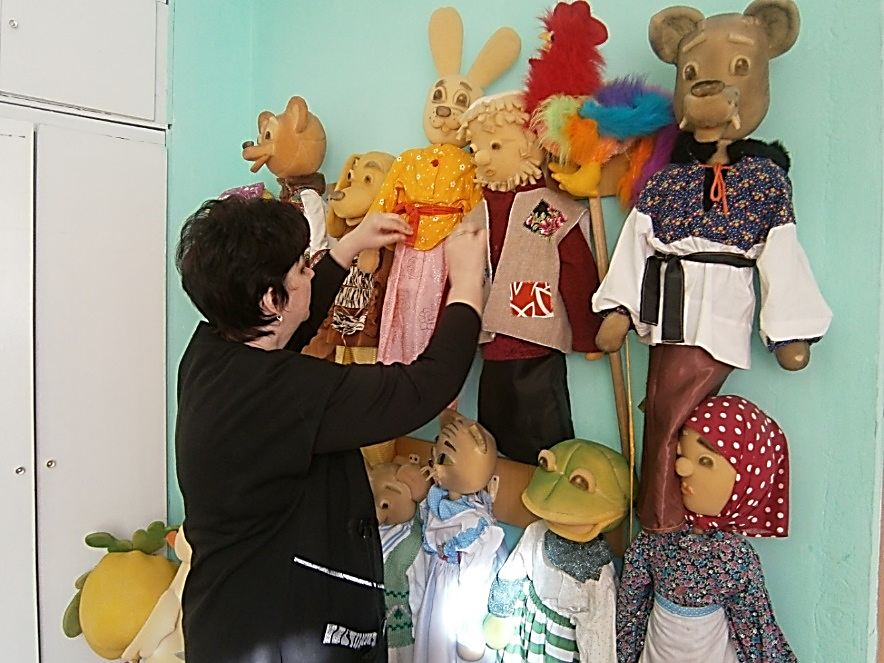                     	  	                Выполнила:                                                                        Горюнова Елена    ВладимировнаМузыкальный руководитель    Высшая квалификационная категорияEmail: lena-elena1512@mail.ru2016 г.Ориентированность современных концепций дошкольного образования в свете реализации требований ФГОС ДО предполагает изменение подхода к личности ребенка. Прежде всего – это удовлетворение потребностей ребенка во всестороннем развитии, становлении его как духовной сущности, понимающей себя и окружающий мир.	 Особое место в этом процессе занимает театрализованная деятельность, которая направлена на возможность раскрытия творческого потенциала ребенка, воспитания творческой направленности личности. Дети учатся замечать в окружающем мире интересные идеи, воплощать их, создавать свой художественный образ персонажа, у них развиваются творческое воображение, ассоциативное мышление, умение видеть необычное в обыденном.	 Коллективная театрализованная деятельность направлена на целостное воздействие на личность ребенка, его раскрепощение, самостоятельное творчество, развитие ведущих психических процессов, способствует самопознанию и самовыражению личности; создает условия для социализации, усиливая адаптационные способности, корректирует коммуникативные отклонения; помогает осознанию чувства удовлетворения, радости, успешности.     	«Необходимо расширять опыт ребенка, если мы хотим создать достаточно прочные основы его творческой деятельности», - писал выдающийся психолог Л.С. Выготский.    	 Особое место в работе с детьми занимает кукольный театр. Кукольный театр – искусство синтетическое, он воздействует на маленьких зрителей целым комплексом художественных средств. При показе кукольных спектаклей применяются и художественное слово, и наглядный образ, и декоративное оформление, и музыка. Умелое использование кукольного театра оказывает большую помощь в повседневной работе детского сада по умственному, нравственному, идейно-эстетическому воспитанию дошкольников.    	 Куклы могут все или почти все! Они творят чудеса: веселят, обучают, развивают творческие способности ребенка, корректируют его поведение. Что сделать, чтобы радость от общения с куклой стала постоянной? Нужно создать кукольный театр в детском саду!     	В 2010 году в нашем детском саду «Родничок» с. Быков начал свою работу кукольный кружок «Малыши-кукляши».     	Основная цель создания нашего кукольного театра - совершенствование неповторимой индивидуальности каждого ребёнка, развитие творческих способностей детей средствами театрального искусства. У детей формируется умение следить за развитием действий в кукольном спектакле, развивается умение мимикой, позой, жестами, движениями передавать основные эмоции.     	Театральная деятельность прививает устойчивый интерес к литературе, театру, совершенствует навык воплощения определенных переживаний, побуждает к созданию новых образов. Чем богаче жизненный опыт ребенка, тем ярче он проявляется в различных видах творческой деятельности. Поэтому так важно приобщать маленького человека к театру, литературе, живописи. Чем раньше это начать, тем больших результатов можно добиться.    	 Одним из важнейших моментов театрализованной деятельности является сочетание ее с народным творчеством. Инсценируя русские народные сказки, дети знакомятся с традициями, обычаями, особенностями жизни своего народа, приобщаются к его культуре, творчеству, условиям жизни и быта, что способствует прививанию любви к своему народу, Родине, семейным традициям и является неотъемлемой частью в вопросе нравственно-патриотического воспитания детей.    	 Исходя из сказанного, нами были выделены основные задачи организации театрализованной деятельности в детском саду:Развитие творческой самостоятельности при создании образа;Расширение знаний детей об окружающей действительности, углубление представлений о театральных куклах, декорациях, о видах кукольных театров (верховые куклы, тростевые куклы, куклы с «живой» рукой, напольные куклы-марионетки, конусный театр);Активизация и расширение словаря детей: совершенствование диалогической и монологической формы речи, воспитание культуры речевого общения:Обучение правилам манипуляций с тростевыми куклами и куклами с «живой» рукой;Совершенствование памяти, внимании, мышления, воображении, восприятия детей;Воспитание гуманных чувств: формирование представлений о честности, доброте, справедливости. Способствовать отрицательному восприятию к жестокости, хитрости, трусости. Развивать у детей взаимоотношения сотрудничества, взаимопомощи;Поддерживать инициативу детей в индивидуальных и коллективных импровизациях при составлении сценариев кукольных спектаклей;Воспитание устойчивого интереса к театрально-игровой деятельности.     	Вариативно организовывать театрализованную деятельность с дошкольниками необходимо в трех направлениях, содержание которых сконцентрировано в следующих модулях.     	Первый модуль «Что такое театр?» включает игры, упражнения, творческие задания, выставки, иллюстративный материал, позволяющие дать представление о театре как виде искусства. В этом блоке расширяется словарный запас детей за счет театральных терминов, изучается этикет, дошкольники учатся изготавливать простейшие театральные куклы, атрибуты, бутафорию, декорации, реквизит.    	 Второй модуль «Волшебный мир эмоций» включает знакомство детей с основными эмоциями человека, средствами понимания детьми друг друга и мира взрослых, игры, этюды. При отборе содержания театральных этюдов, игр, занятий рекомендуется использовать материалы известных педагогов-психологов – Р. Калининой, И. Медведевой, Т. Шишовой, В. Максаковой, С. Поляковой, Н. Сорокиной.     	Третий модуль «Актерский тренинг» направлен на тренировку речевого аппарата, различных групп мышц, дыхания. В этот модуль входят творческие игры со словами, упражнения на дикцию, интонацию, пальчиковые игры, пантомимические этюды, игровые разминки, упражнения на развитие воображения, памяти, совершенствуются способы управления куклами.     	Условиями эффективности театрализованной деятельности мы считаем добровольное участие детей, привлечение стеснительных ребят, недопустимость переутомления и желание самого педагога заниматься театральной деятельностью.     	Создавая наш кукольный театр, мы решили использовать тростевые куклы, которые отличаются большими размерами и способом управления и производят наибольшее впечатление при просмотре кукольных спектаклей.     	Навыки кукловождения верховых кукол на гапите ребенок осваивает постепенно. Детям очень сложно, (особенно в первое время) одновременно управлять туловищем куклы и движением ее рук. Поэтому ребята работают в паре: один управляет туловищем куклы, второй осуществляет движения руками куклы, что способствует формированию слаженности управления, развитию взаимопомощи.    	 Для наиболее зрелищного восприятия мы используем сочетание кукольного и драматического театра. Главное – создать между взрослыми и детьми отношения доброты, творческого взаимопонимания.     	После разучивания этюдов, упражнений на расслабление мышц, постановку дыхания, речевого аппарата, усвоения способов управления куклами, мы переходим к постановке пьесы. Сначала мы знакомимся со сценарием, распределяем роли, обсуждаем действующие лица, их взаимоотношения, а затем приступаем к читке по ролям за столом. Здесь происходит более детальный разбор пьесы по частям.    	 Музыка является неотъемлемой частью кукольного спектакля. Она предшествует началу спектакля и служит фоном для его отдельных моментов. Музыка подчеркивает ритмичность движений куклы, помогает лучше оценить и понять характер героя, его образ. Именно поэтому подбор музыкального сопровождения осуществляется очень тщательно.    	 Мы избегаем назначения на ведущие роли одних и тех же детей, считая, что каждый ребенок талантлив от природы и стремимся помочь каждому ребенку раскрыть свои способности.     	Эффективность воздействия спектаклей кукольного театра на маленьких зрителей зависит от того, насколько высокими будут требования к выбору пьесы, художественному оформлению, подготовке и проведению кукольного спектакля. Мы стараемся проводить эту работу качественно, на высоком педагогическом и исполнительском уровне и никогда не забывать, что кукольный театр – это первое приобщение дошкольников к искусству.    	 Понимая огромное значение кукольного театра для творческого развития ребенка, мы стремимся к тому, чтобы театральная кукла стала для ребенка мостиком, соединяющим игру с творчеством.     	Занимаясь с детьми театром, мы ставим перед собой цель – сделать жизнь наших детей интересной и содержательной, наполнить ее яркими впечатлениями, интересными делами, радостью творчества. Мы стремимся к тому, чтобы навыки, полученные на занятиях театральной деятельности, наши воспитанники могли использовать в повседневной жизни.     	Существование в нашем детском саду кукольного театра убеждает нас в эффективности использования театральной деятельности для раскрытия творческого потенциала каждого ребенка.                            Введите в мир театра малыша,                            И пусть узнает он, как сказка хороша.                            Проникнется и мудростью, и добротой,                             И с чувством сказочным                            Пойдет он жизненной тропой!Список исползуемой литературы:. Антипина Е.А. «Театрализованная деятельность в детском саду». - М.; 2009 г. Бодраченко И.В. «Театрализованные музыкальные представления для детей дошкольного возраста». АЙРИС ПРЕСС. М.; 2006 г.Власенко О.П. «Театр кукол и игрушек в детском саду». – Волгоград; 2008Гончарова О.В. Программа художественно-эстетического воспитания «Театральная палитра» - М.; 2010 г. Мигунова Е.В. «Театральная педагогика в детском саду». – М.; 2009 г.Маханева М.Д. «Занятия по театрализованной деятельности в детском саду». – ТЦ. М.; 2007 г.Макарова Л.П. «Театрализованные праздники для детей». – Воронеж. 2009 г.Новикова Г.П. «Эстетическое воспитание и развитие творческой активности детей старшего дошкольного возраста». АРКТИ. М.; 2003 г.Сорокина Н.Ф. Программа «Театр – Творчество – Дети» «Играем в кукольный театр». – М.; 2004 г.Щеткин А.В. «Театральная деятельность в детском саду». МОЗАКА – СИНТЕЗ. М.; 2010 г.                    Фотоотчет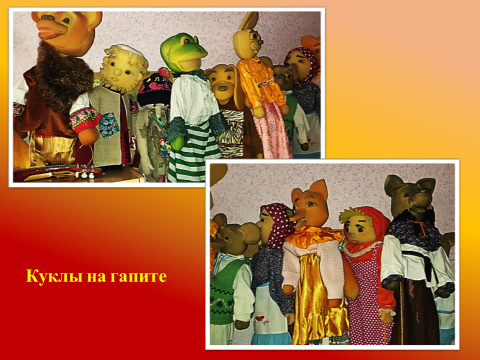 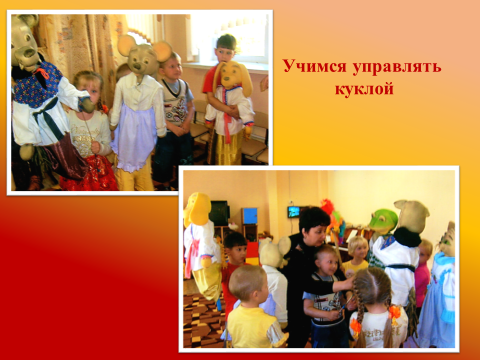 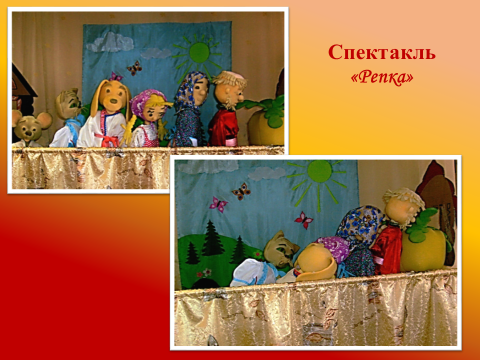 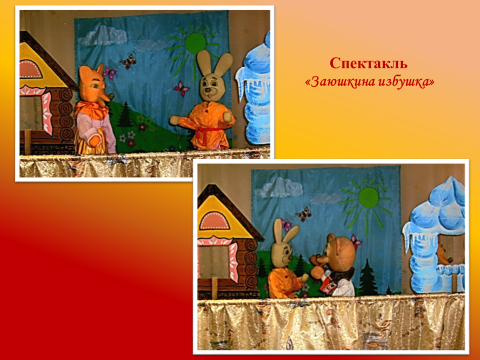 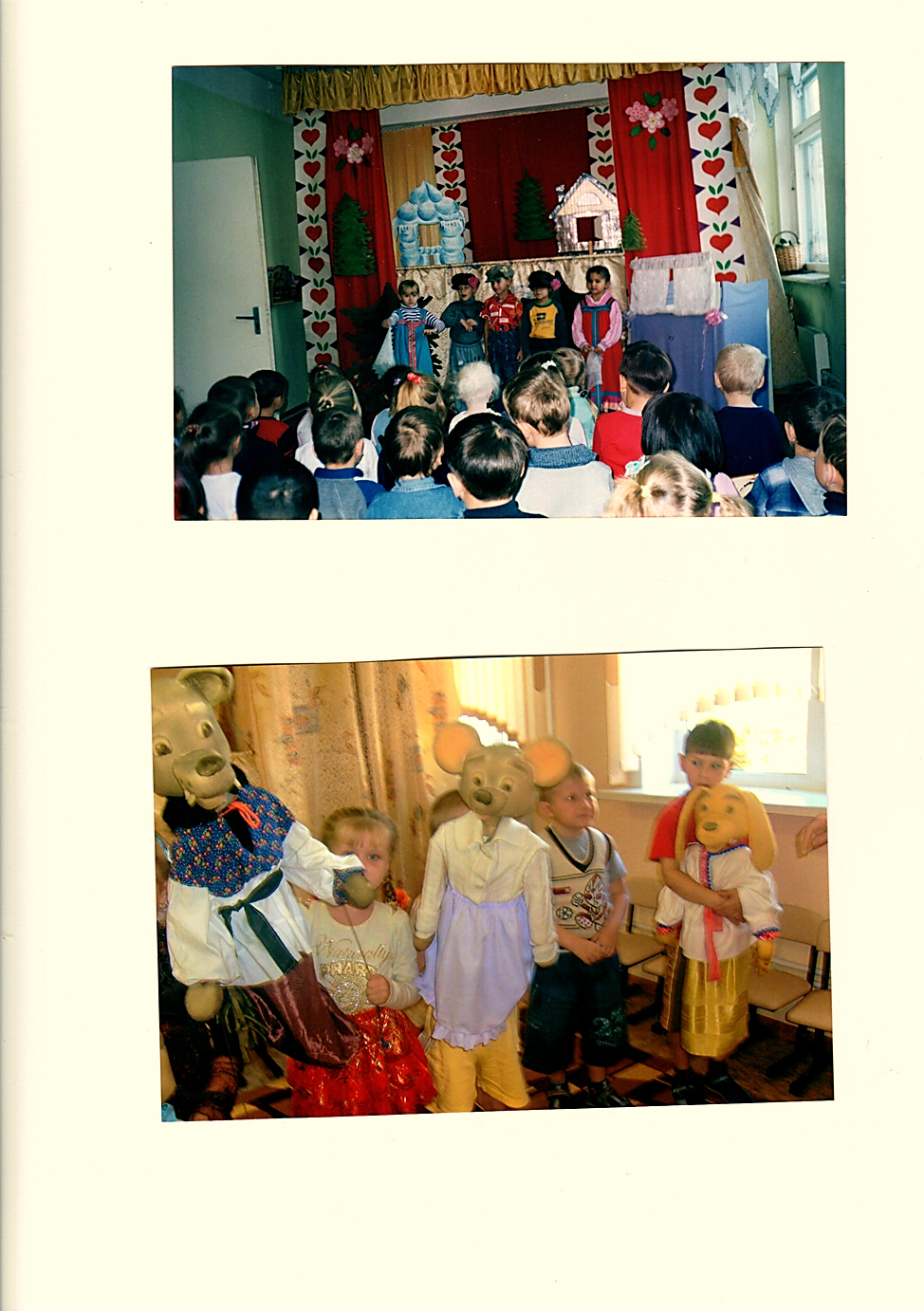 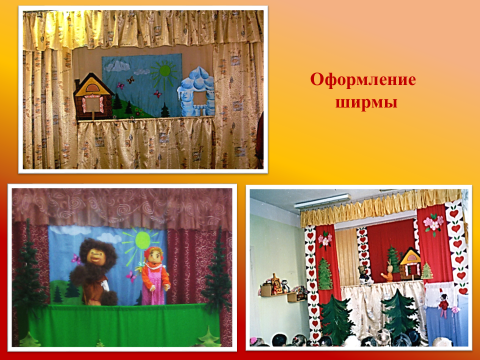 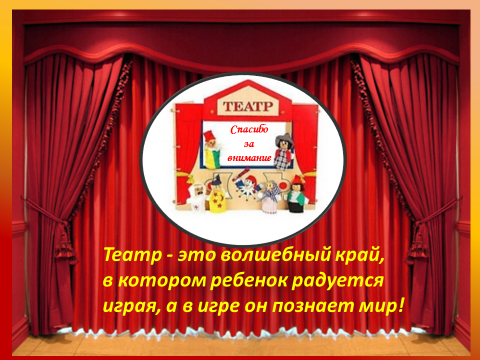 